Materiały do pracy zdalnej dla dzieci15.06.2020 r.- 19.06.2020r.TEMAT KOMPLEKSOWY:  CZYM PODRÓŻUJEMYDzień 2- 16.06.2020 r.  Temat dnia: Pojazdy poruszające się w powietrzu„Pojazdy poruszające się w powietrzu” – zapoznanie z pojazdami latającymi, wypowiedzi dzieci na podstawie ilustracji.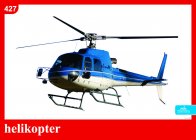 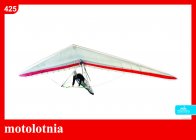 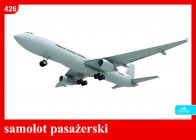 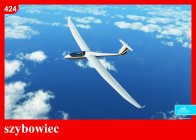 Malowanie lub oklejanie rolki po papierze toaletowym – przygotowanie do zajęć plastycznych.Zabawa poranna „Stop”. Dziecko maszeruje po sali w różnych kierunkach. Na hasło: stop, dziecko zatrzymuje się w dowolnej pozycji.„Samolot”– przestrzenna praca plastyczna wykonana  z rolki po papierze toaletowym i pasków papieru  o różnej długości, doskonalenie techniki klejenia, wyrabianie wyobraźni przestrzennej.Sposób wykonania: Dziecko przykleja dwa paski papieru wycięte z bloku technicznego do przygotowanej wcześniej rolki po papierze toaletowym. Przykleja je tak, aby utworzyły skrzydła samolotu. Mycie rąk.Zabawa ruchowa „Samoloty”. Dzieci wykonują polecenia :Samoloty startują – dzieci kucają z rękoma podniesionymi do boków, powoli wstają,Samoloty lecą – dzieci biegają po sali,Samoloty lądują – dzieci powoli kucają.Kolorowanie  samolotu, dorysowywanie okien w samolocie. Karta pracy str. 25